Приложение 1 к приказу СГУ им. Питирима Сорокинаот ______________№___________Министерство науки и высшего образования Российской ФедерацииФедеральное государственное бюджетное образовательное учреждение профессионального образования «СЫКТЫВКАРСКИЙ ГОСУДАРСТВЕННЫЙ УНИВЕРСИТЕТ ИМЕНИ ПИТИРИМА СОРОКИНА»НАУЧНО-ИССЛЕДОВАТЕЛЬСКИЙ ЦЕНТР КОРПОРАТИВНОГО ПРАВА, УПРАВЛЕНИЯ И ВЕНЧУРНОГО ИНВЕСТИРОВАНИЯ167000 Республика Коми, г. Сыктывкар, Октябрьский проспект, 55тел. (8-212) 390-393. E-mail: scientific.center.syktsu@mail.ru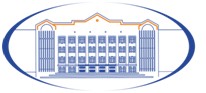 «ПРЕДПРИНИМАТЕЛЬСКИЕ ЭКОСИСТЕМЫ: ПРОБЛЕМЫ И ВОЗМОЖНОСТИ»Международная научно-практическая конференцияпосвященная 50-летию Сыктывкарского государственного университета имени Питирима Сорокина24 июня 2022 годаПрограммаФГБОУ ВО «Сыктывкарский государственный университетимени Питирима Сорокина»,ФГБУН Федеральный исследовательский центр «Коми научный центр Уральского отделения Российской академии наук»,совместно  с Полоцким государственным университетом (Республика Беларусь)При информационной поддержке научного журнала «Корпоративное управление и инновационное развитие экономики Севера: Вестник Научно-исследовательского центра корпоративного права, управления и венчурного инвестирования Сыктывкарского государственного университета имени Питирима Сорокина»(входит в Перечень ведущих рецензируемых научных журналов и изданий ВАК РФ)Сыктывкар, 2022Председатель оргкомитета конференцииШихвердиев А.П. – д.э.н., профессор, академик РАЕН, руководитель Научно-исследовательского центра корпоративного права, управления и венчурного инвестирования, зав. кафедрой экономической теории и корпоративного управления ФГБОУ ВО «Сыктывкарский государственный университет имени Питирима Сорокина», член Российского сообщества профессиональных корпоративных директоровОргкомитет конференцииБольшаков С.Н. – д.э.н., д.полит.н, профессор, проректор Ленинградского государственного университета имени А.С. Пушкина, г. Санкт-Петербург;Бушуева Л.И. – д.э.н., профессор кафедры менеджмента и маркетинга ФГБОУ ВО «Сыктывкарский государственный университет имени Питирима Сорокина», г. Сыктывкар;Вишняков А.А. – к.э.н., доцент, заместитель руководителя Научно-исследовательского центра корпоративного права, управления и венчурного инвестирования СГУ им. Питирима Сорокина, г. Сыктывкар;Воронина Л.В. – к.э.н., доцент кафедры государственного и муниципального управления высшей школы экономики, управления и права САФУ имени М. В. Ломоносова, старший научный сотрудник Федерального государственного бюджетного учреждения науки Федеральный исследовательский центр комплексного изучения Арктики имени академика Н. П. Лаверова Уральского отделения Российской академии наук, председатель Совета молодых ученых и специалистов ФИЦКИА УрО РАН, г. Архангельск;Герасенко В.П. - д.э.н., профессор кафедры экономики организации Академии управления при Президенте Республики Беларусь;Зенькова И.В. – к.э.н., доцент, зав. кафедрой экономики и бизнеса Полоцкого государственного университета, Республика Беларусь;Змияк С.С. – д.э.н., профессор, зав. кафедрой мировой экономики и международных экономических отношений Донского государственного технического университета, г. Ростов-на-Дону;Иванов В.В. – д.э.н., профессор, зав. кафедрой зав. кафедрой теории кредита и финансового менеджмента Санкт-Петербургского государственного университета, г. Санкт-Петербург;Колмаков Ю.А. - президент Торгово-промышленной палаты Республики Коми, г. Сыктывкар;Лаженцев В.Н. – член-корреспондент РАН, ФГБУН Федеральный исследовательский центр «Коми научный центр Уральского отделения Российской академии наук», г. Сыктывкар;Львова Н.А. – д.э.н., профессор кафедры теории кредита и финансового менеджмента Санкт-Петербургского государственного университета, г. Санкт-Петербург;Мировно В.В. – к.ф-м.н., доцент, проректор по цифровой трансформации ФГБОУ ВО «Сыктывкарский государственный университет имени Питирима Сорокина», г. Сыктывкар;Новикова Н.Н. – д.п.н., профессор, проректор по научной и инновационной деятельности ФГБОУ ВО «Сыктывкарский государственный университет имени Питирима Сорокина», г. Сыктывкар;Павлов К.В. – д.э.н., профессор Полоцкого государственного университета, Республика Беларусь;Палькевич И.Г. – директор ГУП РК «Республиканское предприятие «Бизнес инкубатор»», г. Сыктывкар;Петров А.А. – д.э.н., профессор, заведующий кафедрой управления организацией Санкт-Петербургского государственного архитектурно-строительного университета, Санкт-Петербург;Попова Ю.Ф. – д.э.н., профессор, зав. кафедрой менеджмента и маркетинга ФГБОУ ВО «Сыктывкарский государственный университет имени Питирима Сорокина», г. Сыктывкар;Фаузер В. В. – д.э.н, профессор, главный научный сотрудник (руководитель) лаборатории демографии и социального управления Института социально-экономических и энергетических проблем Севера ФГБУН Федеральный исследовательский центр «Коми научный центр Уральского отделения Российской академии наук», г. Сыктывкар;Чукреев Ю.Я. - д.т.н., с.н.с., директор Института социально-экономических и энергетических проблем Севера ФГБУН Федеральный исследовательский центр «Коми научный центр Уральского отделения Российской академии наук», г. Сыктывкар;Шеломенцев А.Г. – д.э.н., профессор, и.о. руководителя ФГБУН Федеральный исследовательский центр «Коми научный центр Уральского отделения Российской академии наук», г. Сыктывкар.ПЛЕНАРНОЕ ЗАСЕДАНИЕ В ВИДЕ КРУГЛОГО СТОЛА«ПРЕДПРИНИМАТЕЛЬСКИЕ ЭКОСИСТЕМЫ ПРОБЛЕМЫ И ВОЗМОЖНОСТИ»Сопредседатели:Шихвердиев А.П., д.э.н., профессор, зав. кафедрой экономической теории и корпоративного управления ФГБОУ ВО «СГУ им. Питирима Сорокина»;Шеломенцев А.Г., д.э.н., профессор, и.о. руководителя ФГБУН Федеральный исследовательский центр «Коми научный центр Уральского отделения Российской академии наук»24 июня 2022 года, с 11.15 до 13.00г. Сыктывкар, ул. Старовского, 55, каб.207.СЕКЦИОННЫЕ ЗАСЕДАНИЯСЕКЦИЯ 1«Современные подходы в развитии предпринимательских экосистем»Руководители секции  Шихвердиев А.П., д.э.н., профессор, академик РАЕН, ФГБОУ ВО «СГУ им. Питирима Сорокина»;Иванов В.В., д.э.н., профессор,  ФГБОУ ВО «Санкт-Петербургский государственный университет».Секретарь   Обрезков Н.И. 24 июня 2022 года, с 18.00 до 20.00г. Сыктывкар, ул. Старовского, 55, каб.207.ДОКЛАДЫКластерный анализ регионального рынка финансовых продуктовБушуева Л.И. – д.э.н., профессор кафедры менеджмента и маркетинга ФГБОУ ВО «Сыктывкарский государственный университет имени Питирима Сорокина», г. Сыктывкар;Попова Ю.Ф. – д.э.н., профессор, зав. кафедрой менеджмента и маркетинга ФГБОУ ВО «Сыктывкарский государственный университет имени Питирима Сорокина», г. Сыктывкар.Предпринимательские экосистемы: современный подход к развитию бизнесаНовокшонова Елена Николаевна, к.э.н., доцент кафедры Банковского дела ИЭиУ ФГБОУ ВО «СГУ им. Питирима Сорокина», einai@mail.ru Найденова Татьяна Анатольевна, к.э.н., доцент кафедры Банковского дела ИЭиУ ФГБОУ ВО «СГУ им. Питирима Сорокина», Сыктывкар, Россия naydenovata@mail.ru Развитие материально-технической базы кооперативного предпринимательства в Республике КомиИльина Луиза Ивановна, д.э.н., доцент, профессор кафедры финансового менеджмента ФГБОУ ВО «СГУ им. Питирима Сорокина», Сыктывкар Россия, luiza_ilina@mail.ru Рыженкова Оксана Александровна, аспирант, Казанский кооперативный институт (филиал) АНОО ВО ЦС РФ «Российский университет кооперации» (ККИ (филиал) «РУК»), Республика Татарстан, Россия, o.ryzhenkova77@mail.ru Особенности формирования и направления развития экосистем в сфере предпринимательстваИльина Луиза Ивановна, д.э.н., доцент, профессор кафедры финансового менеджмента ФГБОУ ВО «СГУ им. Питирима Сорокина», Сыктывкар Россия, luiza_ilina@mail.ru Бадокина Евгения Андреевна, к.э.н., профессор, зав. кафедрой финансового менеджмента института экономики и управления ФГБОУ ВО «СГУ им. Питирима Сорокина», Сыктывкар, Россия, badokinaea@mail.ru 5. Конкуренция и сотрудничество в промышленности северных регионовСтыров Максим Михайлович, к.э.н., старший научный сотрудник, лаборатория финансово-экономических проблем, Институт социально-экономических и энергетических проблем Севера ФИЦ научный Уральского отделения Российской академии наук»;Носов Леонид Сергеевич, кандидат физико-математических наук, доцент кафедра информационной безопасности, Институт точных наук информационных технологий, ФГБОУ ВО «Сыктывкарский государственный университет имени Питирима Сорокина»;Колечков Дмитрий Васильевич, к.э.н., старший научный сотрудник, лаборатория финансово-экономических проблем, Институт социально-экономических и энергетических проблем Севера ФИЦ научный Уральского отделения Российской академии наук»;Шишелов Максим Александрович, к.э.н., старший научный сотрудник, лаборатория проблем природопользования, Институт социально-экономических и энергетических проблем Севера ФИЦ научный Уральского отделения Российской академии наук».6. Разработка алгоритма формирования культурных ориентаций и маркетинговых компетенций малых и средних компаний в предпринимательских экосистемах арктических территорийЮлдашева Оксана Урняковна, д.э.н., профессор, зав. кафедрой маркетинга ГОУ ВО «Санкт-Петербургский государственный экономический университет»;Халиков Глеб Витальевич, к.э.н., финансовый аналитик Camria ltd;Пирогов Дмитрий Евгеньевич, аспирант кафедры маркетинга ГОУ ВО «Санкт-Петербургский государственный экономический университет».7. Особенности стимулирования технологических инноваций в промышленной сфере АрктикиЖаров Владимир Сергеевич, д.э.н., профессор, главный научный сотрудник отдела экономики устойчивого природопользования и инноваций Института экономических проблем ФИЦ «Кольский научный центр РАН», профессор Филиала Мурманского арктического государственного университета в г. Апатиты, Россия, Zharov_vs@mail.ru Жарова Анна Александровна, руководитель отдела информационных технологий Филиала Мурманского арктического государственного университета в г. Апатиты, Россия, Zharova_anna@arcticsu.ru 8. Предпринимательская экосистема как инструмент реализации национальных интересовЧемашкин Андрей Юрьевич, к.э.н., доцент кафедры экономической теории и корпоративного управления института экономики и управления ФГБОУ ВО «Сыктывкарский государственный университет имени Питирима Сорокина», г. Сыктывкар.9.Трансформация труда арктической зоны хозяйствования: современные реалии, возможные пути совершенствованияБыков Вячеслав Михайлович, профессор кафедры экономической теории и менеджмента Ярославского государственного педагогического университета им К.Д.Ушинского, профессор кафедры государственного и муниципального управления Коми республиканской академии государственной службы и управления, горный инженер, доктор экономических наук, кандидат исторических наук, доцент.Семяшкин Илья Васильевич, председатель комитета по законодательству и местному самоуправлению Государственного Совета Республики Коми.10. Генезис и эволюция содержания понятия предпринимательствоЧесноков Валерий Павлович, к.и.н., доцент, эксперт.;Чарина Анна Михайловна, кандидат политических наук, доцент Коми республиканской академии государственной службы и управления11. Особенности формирования и направления развития экосистем в сфере предпринимательстваИльина Луиза Ивановна, д.э.н., профессор ФГБОУ ВО «Сыктывкарский государственный университет имени Питирима Сорокина»Бадокина Евгения Андреевна, к.э.н., профессор ФГБОУ ВО «Сыктывкарский государственный университет имени Питирима Сорокина»СЕКЦИЯ 2«Проектное управление в предпринимательской экосистеме»Руководители секции  Вишняков А.А., к.э.н., доцент кафедры экономической теории и корпоративного управления ФГБОУ ВО «СГУ им. Питирима Сорокина»;Заварин М.П., вице-президент Торгово-промышленной палаты Республики КомиСекретарь   Обрезков Н.И. 24 июня 2022 года, с 18.00 до 20.00г. Сыктывкар, ул. Старовского, 55, каб.208.ДОКЛАДЫ1. Институциональные основы развития предпринимательских экосистем в условиях Севера и АрктикиКаюков Владимир Викторович, д.э.н., профессор, ФГБОУ ВО «Ухтинский государственный технический университет»2. Проектное управление как фактор развития предпринимательской экосистемыШихвердиев Ариф Пирвели-оглы, д.э.н., профессор, академик РАЕН, зав. кафедрой экономической теории и корпоративного управления, ФГБОУ ВО «Сыктывкарский государственный университет имени Питирима Сорокина»Вишняков Андрей Анатольевич, к.э.н., доцент, ФГБОУ ВО «Сыктывкарский государственный университет имени Питирима Сорокина»3. Формирование бизнес-модели в условиях цифровой трансформацииОганезова Нина Александровна, к.э.н., доцент, ФГБОУ ВО «Сыктывкарский государственный университет имени Питирима Сорокина»Плешев Дмитрий Александрович, к.ф-м.н., доцент кафедры РиЭ ФГБОУ ВО «Сыктывкарский государственный университет имени Питирима Сорокина»; доцент Сыктывкарского лесного института (филиал) ФГБОУ ВО «Санкт-Петербургский государственный лесотехнический университет имени С.М. Кирова»4. Потенциал малого и среднего предпринимательства в условиях АрктикиОбрезков Никита Иванович, аспирант ФГБОУ ВО «Сыктывкарский государственный университет имени Питирима Сорокина»5. Государственное регулирование малого предпринимательства в Арктике: проблемы и пути решенияИчеткина Марина Анатольевна, преподаватель кафедры  экономической теории и корпоративного управления ФГБОУ ВО «Сыктывкарский государственный университет имени Питирима Сорокина»6. Государственно-частное партнерство как фактор развития предпринимательской экосистемыКалина Александр Викторович, начальник отдела ГУ «Цент поддержки развития экономики Республики Коми»Мощев Сергей Вадимович, магистрант ФГБОУ ВО «Сыктывкарский государственный университет имени Питирима Сорокина»Меледина Екатерина Александровна, магистрант ФГБОУ ВО «Сыктывкарский государственный университет имени Питирима Сорокина»7. Инфраструктура развития малого и среднего предпринимательства в Республике КомиЖидов Илья Евгеньевич, магистрант ФГБОУ ВО «Сыктывкарский государственный университет имени Питирима Сорокина»Жидов Руслан Евгеньевич, магистрант ФГБОУ ВО «Сыктывкарский государственный университет имени Питирима Сорокина»8. Потенциал малого и среднего предпринимательства в условиях АрктикиОбрезков Никита Иванович, аспирант ФГБОУ ВО «Сыктывкарский государственный университет имени Питирима Сорокина»9. Экосистемный подход в развитии государственно-частного партнёрства. Шурко Роман Антонович, эксперт кафедры Государственного и муниципального управления ГАОУ ВО ЛО ЛГУ им. А.С. Пушкина, Санкт-Петербург, Россия don.shurko@yandex.ru 10. Развитие малого и среднего предпринимательства в МО ГО «Воркута»Полякова Лариса Петровна, д.э.н., профессор, руководитель Воркутинского филиала ФГБОУ ВО «Ухтинский государственный технический университет», г. Воркута11. Роль маркетинга в развитии предпринимательской экосистемыФилиппова Оксана Викторовна, к.э.н., руководитель филиала ФГБОУ ВО «Ухтинский государственный технический университет» в г. Усинске, г. Усинск12. Разработка проекта по открытию малого предприятия общественного питания Жидов Руслан Евгеньевич, Жидов Илья Евгеньевич, магистранты, ФГБОУ ВО «СГУ им. Питирима Сорокина»; Гудорева Любовь Васильевна, к.пед.н., доцент кафедры менеджмента и маркетинга СГУ им. Питирима СорокинаСЕКЦИЯ 3«Человеческие ресурсы северных регионов России: потенциал развития или ограничение экономического роста бизнес экосистем»Руководитель секции - Фаузер В.В., д.э.н., профессор, главный научный сотрудник (руководитель) лаборатории демографии и социального управления Института социально-экономических и энергетических проблем Севера ФГБУН Федеральный исследовательский центр «Коми научный центр Уральского отделения Российской академии наук»Секретарь  Журавлев Н.Ю.июня 2022 года, с 14.00 до 15.30 г. Сыктывкар, ул. Коммунистическая, 26, каб.318.ДОКЛАДЫ1. Влияние доступности образования на миграционное поведение молодежиЖуравлев Назар Юрьевич, Старший инженер лаборатории демографии и социального управления Института социально-экономических энергетических проблем Севера Коми научного центра Уральского отделения Российской академии наук ФИЦ Коми НЦ УрО РАН2. Уровень и динамика рождаемости населения Республики Коми в условиях эпидемиологической напряженностиЗырянова Мария Александровна, Младший научный сотрудник лаборатории демографии и социального управления ИСЭ и ЭПС ФИЦ Коми НЦ УрО РАН, Россия, zyryanova.1809@mail.ru 3. Ненадёжность трудовой занятости во время пандемии COVID-19 и психическое здоровье населения.Милаева Татьяна Васильевна, Кандидат психологических наук, доцент, Старший научный сотрудник Лаборатории демографии и социального управления, Институт социально-экономических и энергетических проблем Севера ФИЦ Коми научного центра Уральского отделения Российской академии наук, г. Сыктывкар4. Основные тенденции смертности населения трудоспособного возраста в Республике КомиПанарина Ирина Александровна, инженер-исследователь лаборатории демографии и социального управления, Институт социально-экономических и энергетических проблем Севера ФИЦ Коми НЦ УрО РАН5. Человеческие ресурсы муниципальных образований Севера России Смирнов Андрей Владимирович, кандидат экономических наук, старший научный сотрудник лаборатории демографии и социального управления, Институт социально-экономических и энергетических проблем Севера ФИЦ Коми НЦ УрО РАН6. Занятость в неформальном секторе в северных регионах РоссииТерентьева Марина Алексеевна, кандидат экономических наук, старший научный сотрудник лаборатории демографии и социального управления, Институт социально-экономических и энергетических проблем Севера ФИЦ Коми НЦ УрО РАН7. Факторы роста и стагнации развития человеческих ресурсов северных регионов РоссииФаузер Виктор Вильгельмович, д.э.н., профессор, главный научный сотрудник (руководитель) лаборатории демографии и социального управления Института социально-экономических и энергетических проблем Севера ФГБУН Федеральный исследовательский центр «Коми научный центр Уральского отделения Российской академии наук», г. Сыктывкар.Фаузер Галина Николаевна, д.э.н., профессор, научный сотрудник лаборатории демографии и социального управления Института социально-экономических и энергетических проблем Севера ФГБУН Федеральный исследовательский центр «Коми научный центр Уральского отделения Российской академии наук», г. Сыктывкар.8. Человеческие ресурсы Севера и Арктики в новых экономических условияхФаузер Виктор Вильгельмович, д.э.н., профессор, главный научный сотрудник (руководитель) лаборатории демографии и социального управления Института социально-экономических и энергетических проблем Севера ФГБУН Федеральный исследовательский центр «Коми научный центр Уральского отделения Российской академии наук», г. Сыктывкар.9. Перепись малого бизнеса 2021: проблемы и перспективыЧупрова Екатерина Анатольевна, старший инженер лаборатории демографии и социального управления Института социально-экономических и энергетических проблем Севера ФГБУН Федеральный исследовательский центр «Коми научный центр Уральского отделения Российской академии наук», г. Сыктывкар.СЕКЦИЯ 4«Международные аспекты предпринимательских экосистем»Руководители секции  Павлов К.В., д.э.н., профессор кафедры экономики, Полоцкий государственный университет (Республика Беларусь)Зенькова И.В., к.э.н., зав кафедрой экономики, Полоцкий государственный университет (Республика Беларусь)24 июня 2022 года, с 14.00 до 16.00.Проводится дистанционноДОКЛАДЫМалое и среднее аграрное предпринимательство как драйвер развития сельской экономики. Самоховец Мария Павловна, к.э.н., кафедры финансового менеджмента УО «Полесский государственный университет», Республика Беларусь, samkhvec@rambler.ru Особенности таможенно-тарифного регулирования субъектов малого бизнеса. Кудрявцева Анжелика Сергеевна, ассистент кафедры финансов ГОУ ВПО «Донецкая академия управления и государственной службы при Главе Донецкой Народной Республики», г. Донецк, Донецкая Народная Республика, angelika040692@mail.ru Перспективы формирования экосистемы социального предпринимательства в Донецкой Народной Республике. Евтеева Светлана Геннадьевна, преподаватель кафедры финансов, Государственное образовательное учреждение высшего профессионального образования «Донецкая академия управления и государственной службы при Главе Донецкой Народной Республики», г. Донецк, Донецкая Народная Республика, Evteeve_sg@mail.ru Государственное регулирование малого предпринимательства: мировой опыт. Шарый Андрей Николаевич, аспирант, Государственное образовательное учреждение высшего профессионального образования «Донецкая академия управления и государственной службы при Главе Донецкой Народной Республики», г. Донецк, Донецкая Народная Республика, orehova.kristina@mail.ru Направления государственного регулирования развития процесса риск-менеджмента на малых предприятиях. Сорокотягина Владимира Леонидовна, преподаватель кафедры финансов, Государственное образовательное учреждение высшего профессионального образования «Донецкая академия управления и государственной службы при Главе Донецкой Народной Республики», г. Донецк, Донецкая Народная Республика, vladimira756@mail.ru Страховое предпринимательство как вид деятельности в предпринимательской экосистеме Республики Беларусь. Верезубова Татьяна Анатольевна, д.э.н., профессор, заведующий кафедрой финансов, УО «Белорусский государственный экономический университет», Республика Беларусь. verezubova@mail.ru Филипченко Наталья Михайловна, магистрант кафедры финансов, УО «Белорусский государственный экономический университет», Республика Беларусь.Развитие предпринимательства в таможенной сфере в условиях таможенной территории ЕАЭС. Тарарышкина Любовь Ивановна, к.э.н., доцент кафедры финансов, УО «Белорусский государственный экономический университет», Беларусь, tararyshkina@rambler.ruПромышленные экосистемы как инструмент достижения целей устойчивого развития в условиях неопределенности.Стружко Наталья Сергеевна, аспирант кафедры финансов, Государственное образовательное учреждение высшего профессионального образования «Донецкая академия управления и государственной службы при Главе Донецкой Народной Республики», г. Донецк, Донецкая Народная Республика, ta.struzhko@mail.ru Развитие предпринимательской экосистемы в Беларуси как один из факторов организации инновационной формы занятости молодёжи.Скопьюк Вероника Анатольевна, ассистент-аспирант, кафедра экономики, УО «Полоцкий государственный университет», г. Новополоцк, Республика Беларусь, v.skopyuk@pdu.by Направления развития и продвижения на зарубежные рынки экологически чистой мясной продукции стандарта HALAL организациями малого и среднего предпринимательства Витебской области Беларуси.Павлов Константин Викторович, д.э.н., профессор кафедры экономики Полоцкого государственного университета, г. Новополоцк, Беларусь, kvp_ruk@mail.ru Зенькова Инга Владимировна, к.э.н., доцент, заведующий кафедрой экономики Полоцкого государственного университета, г. Новополоцк, Беларусь, i.zenkova@psu.by Никифоров Сергей Александрович, аспирант кафедры экономики Полоцкого государственного университета, г. Новополоцк, Беларусь, nika55x@yandex.by СЕКЦИЯ 5«Инфраструктура и сопутствующие вопросы развития предпринимательских экосистем»Руководители секции  Павлов К.В., д.э.н., профессор кафедры экономики, Полоцкий государственный университет (Республика Беларусь)Зенькова И.В., к.э.н., зав кафедрой экономики, Полоцкий государственный университет (Республика Беларусь)24 июня 2022 года, с 16.00 до 18.00.Проводится дистанционноДОКЛАДЫ1. Организационная структура управления внешнеэкономической деятельностью в Донецкой Народной РеспубликеЧернобаева Светлана Владимировна, к.э.н., доцент кафедры менеджмента внешнеэкономической деятельности Государственное образовательное учреждение высшего профессионального образования «Донецкая академия управления и государственной службы при Главе Донецкой Народной Республики», г. Донецк, Донецкая Народная Республика, s_v_ch_13@mail.ru Бутленко Тамара Игоревна, магистрант кафедры менеджмента внешнеэкономической деятельности Государственное образовательное учреждение высшего профессионального образования «Донецкая академия управления и государственной службы при Главе Донецкой Народной Республики», г. Донецк, Донецкая Народная Республика, mvd.38.03.02@gmail.com 2. IT-продукты и сервисы FinTech как драйвер развития кредитно-финансовых компанийСарвари Рената Джановна, магистр экономических наук, MBA, аспирант кафедры экономики и бизнеса Полоцкого государственного университета, Новополоцк, Республика Беларусь, renata.sarvari@mail.ru 3. Рациональное использование отходов деревообработки в условиях циркулярной и зеленой экономики: теоретические и практические аспектыИзмайлович Светлана Викторовна, к.э.н., доцент кафедры экономики, кафедра экономики, Финансово-экономический факультет, УО «Полоцкий государственный университет» Новополоцк, Республика Беларусь, s.izmailovich@psu.by Лебедева Татьяна Игоревна, магистрант кафедры экономики, Финансово-экономический факультет, УО «Полоцкий государственный университет», Республика Беларусь, tatyana.lebedeva.z1@gmail.com 4. Кадровое обеспечение деревообрабатывающей отрасли: от академического образования к практическим навыкамЯрыгина Галина Николаевна, аспирант, УО «Полоцкий государственный университет», Новополоцк, Беларусь, galinka-yarygina@yandex.ru Томашевская Наталья Александровна, ассистент кафедры экономики, УО «Полоцкий государственный университет», г. Новополоцк, Республика Беларусь, nataach@mail.ru 5. Формирование системы управления человеческими ресурсами в ЗАО «Альфа-Банк» как стратегическая цель развития банкаСавченко Андрей Борисович, магистрант, специальность «Бизнес-администрирование», УО «Полоцкий государственный университет», г. Новополоцк, Беларусь, himik2001@mail.ru Галешова Екатерина Игоревна, декан факультета компьютерных наук и электроники, УО «Полоцкий государственный университет», г. Новополоцк, Республика Беларусь, e.galeshova@psu.by 6. Методические основы гендерных особенностей рынка трудаГашева Ольга Васильевна, старший преподаватель кафедры экономики Финансово-экономического факультета Учреждения образования «Полоцкий государственный университет», г. Новополоцк, Республика Беларусь, o.gasheva@psu.by 7. Проблемы конкурентоспособности предприятий пищевой промышленности Донецкой Народной РеспубликиЕлистратов Никита Сергеевич, аспирант заочной формы обучения кафедры менеджмента в производственной сфере Государственное образовательное учреждение высшего профессионального образования «Донецкая академия управления и государственной службы при Главе Донецкой Народной Республики», г. Донецк, Донецкая Народная Республика, n.v.gordeeva@bk.ru 8. Текущее состояние и перспективы развития финансовой системы РоссииБроварь Никита Александрович, ассистент кафедры цифровой аналитики и контроля, Государственное образовательное учреждение высшего профессионального образования «Донецкая Национальный университет экономики и торговли имени Михаила Туган-Барановского», г. Донецк, Донецкая Народная Республика, petrushevskaya@list.ru 9. Исследование детерминант развития рынка цифровых финансовых активовМилош Диана Викторовна, аспирант кафедры финансов УО «Белорусский государственный экономический университет», Беларусь, diana.milosh@mail.ru 10. Организация правового обеспечения маркетинговой деятельностиРедько В.А., аспирант института экономики и управления ФГБОУ ВО «Сыктывкарский государственный университет имени Питирима Сорокина», г. Сыктывкар; Бушуева Людмила Игоревна – д.э.н., профессор кафедры менеджмента и маркетинга ФГБОУ ВО «Сыктывкарский государственный университет имени Питирима Сорокина», г. Сыктывкар11. Внедрение процесса планирования продаж и операций в условиях высокой волатильности внешней средыАфанасьев Вячеслав Борисович, к.э.н., доцент кафедры менеджмента и маркетинга ФГБОУ ВО «Сыктывкарский государственный университет имени Питирима Сорокина», г. СыктывкарТип доклада (пленарный, устный, стендовый)ФИО докладчикаНазвание докладаПленарный доклад Шеломенцев Андрей Геннадьевич, д.э.н., профессор, и.о. руководителя ФГБУН Федеральный исследовательский центр «Коми научный центр Уральского отделения Российской академии наук», г. СыктывкарИнституциональные основы развития предпринимательской экосистемыПленарный доклад Шихвердиев Ариф Пирвели-Оглы, д.э.н., профессор, академик РАЕН, руководитель Научно-исследовательского центра корпоративного права, управления и венчурного инвестирования Сыктывкарского государственного университета имени Питирима Сорокина, г. Сыктывкар;Заварин Михаил Павлович, первый вице-президент Торгово-промышленной палаты Республики Коми, г. Сыктывкар;Вишняков Андрей Анатольевич, к.э.н., доцент, заместитель руководителя Научно-исследовательского центра корпоративного права, управления и венчурного инвестирования Сыктывкарского государственного университета имени Питирима Сорокина, г. СыктывкарФакторы развития малого и среднего предпринимательства в условиях Арктики (по результатам научного исследования, проведенного в 2021 г. (на примере арктических территорий Республики Коми)Пленарный докладФаузер Виктор Вильгельмович, д.э.н., профессор, главный научный сотрудник (руководитель) лаборатории демографии и социального управления Института социально-экономических и энергетических проблем Севера ФГБУН Федеральный исследовательский центр «Коми научный центр Уральского отделения Российской академии наук», г. СыктывкарЧеловеческие ресурсы северных регионов России: потенциал развития или ограничение экономического роста бизнес экосистемПленарный докладПавлов Константин Викторович, д.э.н., профессор кафедры экономики Полоцкого государственного университета, г. Новополоцк, Республика Беларусь, kvp_ruk@mail.ru Зенькова Инга Владимировна, к.э.н., доцент, заведующий кафедрой экономики Полоцкого государственного университета, г. Новополоцк, Республика Беларусь, azenkov@yandex.by Авторская модель устойчивого человеческого развития для эффективной экосистемы предпринимательстваПленарный докладИванов Виктор Владимирович, д.э.н., профессор, заведующий кафедрой теории кредита и финансового менеджмента Санкт-Петербургского государственного университета, Россия, viktor.ivanov@spbu.ru Львова Надежда Алексеевна, д.э.н., доцент, профессор кафедры теории кредита и финансового менеджмента Санкт-Петербургского государственного университета, Россия, n.lvova@spbu.ru Трансформация теории и методологии финансового менеджмента в условиях Севера и АрктикиПленарный докладИванов Валентин Александрович, д.э.н., профессор Института социально-экономических и энергетических проблем Севера ФГБУН Федеральный исследовательский центр «Коми научный центр Уральского отделения Российской академии наук», г. СыктывкарРоль малого и среднего предпринимательства в производстве аграрной продукции на Севере